Рабочая программа на 2016-2017 учебный годк дополнительной общеобразовательной общеразвивающей программе«Мир вокруг нас» тематический блок «Я и природа»Форма реализации программы – очнаяГод обучения – первыйНомер группы – 1, 2Возраст обучающихся: 7-8летг. ЕнисейскПояснительная записка. Направленность. Естественнонаучная.       Особенности программы:      В группе количество девочек  преобладает над количеством мальчиков.  Поэтому    содержательная часть программы предполагает наличие  вариативных под тем, которые позволяют девочкам рисовать рисунки, удовлетворяющие их интересам, что способствует поддержанию и формированию интереса к искусству. Так как уровень сформированности мелкой моторики напрямую влияет на качество выполняемых работ, в занятия вводятся игры и упражнения на развитие мелкой моторики. Так же программа предполагает проведение праздника искусства («Посвящение в художники»,) которое  вынесено из расписания с целью популяризации детского творчества и укрепления детско – взрослых отношений и игровых занятий. За счет резервных часов проводятся  экскурсии на выставку.   Так как программа подразумевает первичное знакомство школьников с искусством, в ее разделы заложены темы, направленные на отработку художественных навыков. Программа предусматривает введение различных художественных материалов, так как школьная программа изобразительного искусства предполагает наличие минимального количества художественных материалов. В конце учебного года программой предполагается проведение итогового праздника в рамках сетевой программы «Мир вокруг нас». «Посвящение в юные натуралисты», так как программа реализуется в сетевой форме. Цель программы.        Формирование у обучающихся   целостных представлений о природе  средствами изобразительного искусства.Задачи:Способствовать формированию представлений об окружающем мире.Способствовать накоплению опыта эстетического (эмоционально-ценностного) отношения к миру, формировать  экологическую культуру ребёнка.Способствовать творческому развитию школьников.Учить качественно изготавливать изделия, которые будут востребованы ближайшим окружением обучающегося.Развивать умения самостоятельных действий учащихся.         Сроки реализации. Программа рассчитана на 1 год обучения. Общее количество часов по программе «Мир вокруг нас» составляет 288 часов. Тематического блока «Я и природа» - 72 часа.  В конце года проходит итоговое мероприятие, на котором обучающие представляют результат деятельности за год.  Режим занятий. Количество часов в неделю – 2 часа в неделю. Периодичность занятий – 2 раза в неделю по 1 часу. Продолжительность 1 занятия – 40 минут. В день проходит 2 занятия с переменной в 10 минут. Перемена между занятиями - 10 мин. Ожидаемые результаты.Личностные:Л-6 - развитие самостоятельности и личной ответственности за свои поступки: способен давать оценку своей деятельности и сверстников; умеет планировать и грамотно осуществлять учебные действия в соответствии с поставленной задачей;Л-8 - развитие этических чувств, доброжелательности и эмоционально-нравственной отзывчивости, понимания и сопереживания чувствам других людей: даёт эмоциональную оценку прекрасного и безобразного, уважительно относится к природе и культуре, умеет наблюдать и фантазировать; умеет выполнять работу аккуратно, Л-9 - развитие навыков сотрудничества со взрослыми и сверстниками в разных социальных ситуациях, умения не создавать конфликтов и находить выходы из спорных ситуаций: со взрослыми вежлив, приветлив и уважителен, внимателен к окружающим явлениям и людям.Метапредметные:М-5 - освоение начальных форм познавательной и личностной рефлексии: способен отвечать на вопросы по своей деятельности, способен самостоятельно оценивать правильность выполнения действий;М-7 - активное использование речевых средств и средств информационных и коммуникационных технологий (далее - ИКТ) для решения коммуникативных и познавательных задач: умеет отвечать на поставленный вопрос полным ответом.Предметные результаты:Знает правила поведения в природе и транслирует их окружающим на своём примере; выделяет основные признаки каждого времени года и определяет своё отношение к ним; умеет вести наблюдения; может выполнять простейшие правила ухода за комнатными растениями, домашними животными.Формы  аттестацииФормы выявления результатов:Программой предусмотрены следующие формы контроля: входной контроль (беседа, анкетирование, наблюдение); текущий контроль на занятиях (беседа, наблюдение, анализ деятельности); промежуточный контроль (наблюдение за самостоятельной творческой работой); итоговая аттестация (итоговое мероприятие, дневники наблюдений за объектами живой природы).Формы фиксации результатовПрограммой предусмотрены следующие формы фиксации результатов: грамоты, дипломы, отзывы родителей, фотоматериалы, портфолио.Формы  предъявления результатовПрограммой предусмотрены следующие формы предъявления результатов: выставки, конкурсы, праздники, готовые изделия, портфолио.Оценочные материалыДля оценки результатов программой предлагается использование следующих методик. Оценка результатов: познавательные УУД – методика предметной готовности и определение уровня графо - моторной деятельности «Тест Керна  -  Йерасика»,  уровень   развития   мелкой моторики:  методика     Н. И. Озерецкого,  также рисуночные тесты – методика «Дом. Дерево. Человек. Несуществующее животное», «Моя семья». Кроме того,  педагогом отслеживается динамика развития художественных навыков на начало и конец года по анализу творческих работ с позиций: самостоятельность, аккуратность, качество, проявленная фантазия, уровень рисунка (линии) и живописи (смешивание красок, живописность (умелость нанесения красок), композиции (рациональность заполнения листа).Информационно-методическое обеспечение. Для обеспечения качественного учебного процесса необходим учебно-методический комплекс, который состоит из: программных материалов, методической литературы, каталога ссылок и адресов полезных Интернет-ресурсов, материалов периодической печати по предметным областям и дидактике, литературных произведений, отражающих направленность программы, цифровых образовательных ресурсов, аудиозаписей  и звукового сопровождения на природную тематику, раздаточного дидактического материала, динамических таблиц тематических фотографий, репродукций и иллюстраций, предметной наглядности.Календарный учебно-тематический планпо дополнительной общеобразовательной общеразвивающей программе«Мир вокруг нас» тематический блок «Я и природа»на  2016-2017 учебный годУчебно-методические материалыСписок литературы для педагогаАвдеева Н.Н., Силвестру А.И., Смирнова Е.О. Развитие представлений о самом себе у ребенка от рождения до 7 лет // Воспитание, обучение и психологическое развитие. - М., 1977.Воспитание самооценки и активность у детей дошкольного возраста. - М., 1973.Выготский Л.С. Умственное развитие детей в процессе обучения. М.; Л.: Гос. учеб.-педагогич. изд-во, 1935.Ганошенко Н.И., Ермолова Т.В., Мещерякова С.Ю. Особенности личностного развития дошкольников в предкризисной фазе и на этапе кризиса семи лет // Вопросы психологии. - 1999. - №1.Дьяченко О. М. Развитие воображения у дошкольников. М., 1996.Общение детей в детской саду и семье / Под. ред. Т.А. Репиной, Р.Б. Стеркиной; Науч.-исслед. ин-т дошкольного воспитания Акад. пед.. наук СССР. - М.: Педагогика, 1990.Программа и методика развития речи детей дошкольного возраста в детском саду : Спецкурс / Автор-составитель О.С. Ушакова.- М.: Профессиональное образование, 1994. - 63 с.В.Ольховик. Баня для черепах // Газета «Наш край» №18 (499) 2009 с 14.В.Ольховик. Канарейкина квартира // Газета «Наш край» №13 (494) 2009 с 1.В.Ольховик. Меню для пестушки // Газета «Наш край» №1 (482) 2009 с 12.Список литературы для детейБобылева Л. Бывают ли «полезные» и «вредные» животные? // Дошкольное воспитание. 2000.  № 7. – С. 38 – 46. Воронкевич О.А. Добро пожаловать в экологию. – СПБ.: Детство-Пресс, 2001. – 160с. Заболотного Е. Ручные звери – Ленинград: ПМА – Пресс. 1999 г.Зверева-Андреевская Е.Г.Окружающий мир. В 2-х частях. Часть 1 Экологический альбом для дошкольников.2010 г.Мазурина А.Ф. Наблюдение и труд детей в природе. – М.: Просвещение, 1976. – 206 с.Онегов А.С. Школа юннатов – М. Детская литература. 1986 г.Панорков М.А. Дошкольные походы в природу – Просвещение.1998 г.Пожарицкая Н. Путешествие к домашним животным – М. Детская литература. 1985 г.Самусенко Е.Г. Друзья нашего дома – Минск: Полыня. 1993 г.Ганс Фрей. Твой аквариум – М. «Кон – К» 1991 г.Ефремов А.В. Аквариум и его обитатели – Н. Кн. Изд-во 1990 г.Каробач К. Содержание рыб и уход за аквариумами. – М. Прометей 1989 г.Махлин М.Д. Занимательный аквариум. – М.Пищевая промышленность. 1966 г.Павлова Л.Н. Знакомим малыша с окружающим миром. – М.: Просвещение, 1987. – 224 с.Сабунаев В. Занимательная зоология. Л. Дет.лит-ра 1976 г.Тахенко В.Ф., Арутюнов Л.Н. Как и чем кормить аквариумных рыбок. М. Книжное обозрение 1991 г.Чише К.Х. Наш аквариум. М. Агропром издательство 1987 г.Энциклопедии серии «Обо все на свете»: растения; птицы; комнатные растения; животные; насекомые; динозавры; рыбы; человек; Земля. -Лондон: ДорлингКиндерс.Перечень презентационных материалов:«Кому нужна вода?»;«Животные дома»;«Сезонные явления в природе»;Игра «Во саду ли в огороде»;«Где, чей домик?»;«Дикие и домашние животные»;Игра «Кто, что ест?»;Игра «Кто где живет?»;«Насекомоядные животные»Перечень обеспеченности наглядными пособиями, дидактическими играми и раздаточными материаламиИгра «Животное»;Игра «Кто, что ест?»;Загадки о животных и растениях;Картинки животных и растений;Коллекция «Насекомые»;Коллекция «Комнатных растений»;Гербарий растений;Животные живого уголка;Игра «Животные и их детеныши»МУНИЦИПАЛЬНОЕ АВТОНОМНОЕ ОБРАЗОВАТЕЛЬНОЕ УЧРЕЖДЕНИЕДОПОЛНИТЕЛЬНОГО ОБРАЗОВАНИЯ ДЕТЕЙ«ЦЕНТР ДОПОЛНИТЕЛЬНОГО ОБРАЗОВАНИЯ»г. ЕНИСЕЙСКА КРАСНОЯРСКОГО КРАЯ(МАОУ ДОД ЦДО)Рекомендована решениемметодического советаМАОУ ДОД ЦДОот 15.09.2016 г.Протокол №2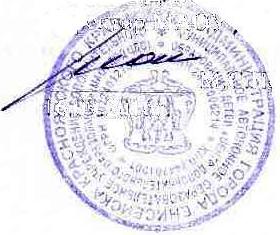 УТВЕРЖДАЮДиректор МАОУ ДОД ЦДО____________ М.С.Пожога16.09.2016г.Составитель:Дорохова В.В.,педагог дополнительного образования МАОУ ДОД ЦДО№ п/пДата проведения занятияТема занятияКоличество часовКоличество часовМесто проведения Форма занятияФорма контроляПримечание№ п/пДата проведения занятияТема занятиятеорияпрактикаМесто проведения Форма занятияФорма контроляПримечание06.09.Космическое путешествие:Космические тела и планеты.1ЦДОИгра Наблюдение.08.09.Планета Земля.1ЦДОУстный опросВходной контроль Наблюдение13.09.Планета Земля.1ЦДОБеседаИграВходной контроль Наблюдение15.09Глобус или Земля в миниатюре.1ЦДОПрактическая работаИгра «Путешествие по карте»20.09.Космос и человек. 1ЦДОПрактическая работаБеседа.22.09.Космос и человек. 1ЦДОПрактическая работаБеседа.27.09.Космонавты-животные.1ЦДОПрактическая работаБеседа.29.09.Космонавты-животные.1ЦДОПрактическая работаБеседа.04.10.Явления природы: Радуга – чудесное явление природы.1ЦДОБеседаНаблюдение06.10.Явления природы: Радуга – чудесное явление природы.1ЦДОУстный опросНаблюдение11.10.Живая и неживая природа.1ЦДОЗанятие - наблюдениеНаблюдение13.10Живая и неживая природа.1ЦДОПрактическая работаНаблюдение18.10Явления природы – дождь, ветер, гром, молния.1ЦДОПрактическая работаНаблюдение20.10Явления природы – дождь, ветер, гром, молния.1ЦДОПрактическая работаНаблюдение25.10.Явления природы – дождь, ветер, гром, молния.1ЦДОИгра Наблюдение27.10.Явления природы – дождь, ветер, гром, молния.1ЦДОИграНаблюдение01.11Смена времени суток.1ЦДОМини - лекция Занятие - путешествиеБеседа.03.11.Смена времени суток.1ЦДОРассказБеседа.08.11.Превращения воды. 1ЦДОРассказПрактическая работа.10.11.Превращения воды. 1ЦДОБеседаПрактическая работа.15.11.Снег. Тайна снежинки.1ЦДОРассказБеседа.17.11.Весеннее потепление.1ЦДОРассказНаблюдение за самостоятельной работой.22.11.Весеннее потепление.1ЦДОРассказНаблюдение за самостоятельной работой.24.11.Весеннее потепление.1ЦДОнаблюдениеНаблюдение за самостоятельной работой.29.11.Почему необходимо беречь нашу Планету.1ЦДОСообщениеРассказ Практическая работа «Определение отличий талой воды от водопроводной»01.12.Почему необходимо беречь нашу Планету.1ЦДОРассказПрактическая работа «Определение отличий талой воды от водопроводной»06.12.Почему необходимо беречь нашу Планету.1ЦДОБеседаПрактическая работа «Определение отличий талой воды от водопроводной»08.12.Почему необходимо беречь нашу Планету.1ЦДОПрактическая работаПрактическая работа «Определение отличий талой воды от водопроводной»13.12.Растения и животные:Цветочная поляна.1ЦДОБеседаВикторина 15.12.Растения и животные: Цветочная поляна.1ЦДОРассказБеседа. Наблюдение.20.12.Насекомые на летнем лугу.1ЦДОБеседаБеседа. Наблюдение.22.12.Дары осени. Овощи, фрукты и ягоды.1ЦДОРассказБеседа. 27.12.Дары осени. Овощи, фрукты и ягоды.1ЦДОБеседаИгра29.12.Плоды и корнеплоды.1ЦДОПрактическая работа «Строение плода яблока»12.01.Подготовка животных к зиме.1ЦДООпрос 17.01.Подготовка животных к зиме.1ЦДОИгра 19.01.Млекопитающие1ЦДОИгра 24.01.Млекопитающие1ЦДОЗанятие - наблюдениеВикторина.26.01.Домашние и дикие животные. Собака – друг человека.1ЦДОИгра31.01.Домашние и дикие животные. Собака – друг человека.1ЦДОПрактическое занятиеУстный опрос02.02.Путешествие в царство комнатных растений.1ЦДОБеседаВикторина 07.02.Дыхание и питание растений. Роль солнца в жизни растений.1ЦДОРассказПрактическая работа.09.02.Дыхание и питание растений. Роль солнца в жизни растений.1ЦДОПрактическое занятиеПрактическая работа.14.02.Зелёные лекари.1ЦДОБеседа 16.02.Животные зимой.1ЦДОБеседа 21.02.Птицы. Как помочь птицам выжить зимой.1ЦДОБеседа 23.02.Птицы. Как помочь птицам выжить зимой.1ЦДОБеседа 28.02.Домашние животные. Кошки. Пушистые грызуны.1ЦДОИгра Промежуточная аттестация. Практическая работа.02.03.Домашние животные. Кошки. Пушистые грызуны.1ЦДОПрактическое занятиеПромежуточная аттестация. Практическая работа.07.03.Весенний лес. Правила поведения в лесу.1ЦДОМини-лекцияПрактическая работа14.03.Первые цветы. Деревья и кустарники весной1ЦДОЗанятие - путешествиеПрактическая работа16.03.Первые цветы. Деревья и кустарники весной1ЦДОПрактическое занятиеПрактическая работа21.03.Обитатели водоёма. Рыбы.1ЦДОБеседаБеседа23.03.Земноводные и пресмыкающиеся.1ЦДОПрактическое занятиеПрактическая работа28.03.Обитатели террариума.1ЦДОПрактическое занятиеПрактическая работа30.03.Человек:Здоровье человека.1ЦДОБеседа Беседа 04.04Человек:Здоровье человека.1ЦДОБеседа Беседа06.04.Человек:Здоровье человека.1ЦДОПрактическое занятиеМини-тест.11.04.Режим дня.1ЦДОПрактическое занятиеПрактическая работа «Составление режима дня первоклассника»13.04.Человек среди людей. Народы и страны.1ЦДОБеседаБеседа 18.04.Моя страна.1ЦДОБеседаБеседа 20.04.Моя страна.1ЦДОБеседаБеседа 25.04.Моя страна.1ЦДОБеседаБеседа 27.04.Моя страна.1ЦДОБеседаБеседа 02.05.Моя семья.1ЦДОПрактическая работа «Моя родословная»Беседа 04.05.Моя семья.1ЦДОПрактическая работа «Моя родословная»Игра 11.05.Моя семья.1ЦДОПрактическая работа «Моя родословная»Практическая работа16.05.Мир профессий.1ЦДОПрактическая работаПрактическая работа18.05.Мир профессий.1ЦДОИгра 23.05.Мир профессий.1ЦДОЭкскурсия25.05.Мир профессий.1ЦДОИграИтоговая аттестация. Мини-тест.30.05.Обобщающее внеклассное детско-взрослое мероприятие мини-праздник «Посвящение в юные натуралисты»1ЦДО